NEWS FROM DALTON PIERCY PARISH  COUNCIL  -  DEC./JAN.                                                                             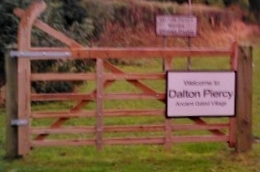 Red Gap funding:   HBC have agreed to install the new Xmas Tree lights by the 1st of December.The newly repaired Cart on Manor Fields is now back and will be restored to its former floral splendour by Rob and Helen Dodds. Sensible places to position the three new benches are limited, but it’s proposed that they are sited near the footpath entrances. One on the green outside the Batts for walkers from that and the Summerhill footpaths. One to the right of the Xmas tree for those using the Elwick footpath. The third is earmarked for seating at the pond. Any other ideas for consideration, please contact the Clerk. A new larger Notice Board has been sourced – it seems both benches and Notice Board may need planning permission.Village Hall: A big thank you to our Ward Councillors, Brenda Loynes and Mike Young, who have very kindly contributed funds from their Ward budgets to cover the bills for the asbestos surveys and insurance for the Hall.Dene Garth Parking:  A reminder to please not park in the area at the bottom of the steps. The space must be kept clear for emergency vehicles and to allow residents safe access up and down the steps.A19 Elwick Bypass:  A meeting has been held with representatives from HBC regarding the proposed timetable for the works.  Projected cost £18 million. £4m from Tees Valley Combined Authority, £4m applied for from Homes England (if unsuccessful TVCA will fill the gap), remaining £10m, HBC will take out loans. Dec. will go to HBC Finance Committee for approval.  Jan. Planning application (approx.16wk, process, including public consultation).  Procurement, approx. 12wks.  Summer 2019 work begins on site. The signalling work at the A179/A19 Sheraton junction is underway; completion expected in Spring 2019.  The Dalton/Elwick junction gaps can then be closed.Xmas Carol Concert:  Christmas starts here! Come and join us for a good singalong around the tree, Christmas Eve 4.00pm.  Mince pies and mulled wine afterwards in the Village Hall. All good wishes from your Parish Council for a Merry Christmas and a peaceful New Year. Clerk, Jennifer White:  email:  daltonpiercyclerk@gmail.com   phone;  07879 632 229 Minutes on Notice Board and website, daltonpiercy.org  Next DPPC Meeting Thurs. 13th Dec. 7.00pm, Village HallALL WELCOME.